Managing Multi-morbidity  Obesity Study DayNorfolk Obesity NetworkBarnham Broom Golf Club LtdHoningham RoadBarnham BroomNorwich NR9 4DD21 November 2019Norfolk Obesity Network and Eastern Region Association for the Study of Obesity(5 RCP CPD external (Cat 1) points applied for)9:00-9:30 	Registration and coffee9:30-9:40	Welcome and introduction – Dr Swe MyintChairs – Dr Vidya Srinivas and Dr Carly Hughes 9:40-10:25	Endometrial cancer and obesity- challenges in diagnosis and treatment.                      Dr Tim Duncan10:25- 11:10	Non- alcoholic fatty liver disease- detection and management.  Dr Arun Shankar	11:10- 11:30	Coffee break11:30- 12:15	Obesity and Cardiovascular disease 	Dr Vass Vassiliou12:15- 12:45	ACTION IO study and outcome		Dr Carly Hughes12:45- 13:30	Lunch13:30- 13:40  	Welcome back - Dr Swe Myint15:20-16:10 	Panel discussion “Integrated Norfolk pathways for obesity and multi-morbidities”16:10-16:20	Evaluation and End of the training dayCoffee and networkingThis meeting is free and is open to all healthcare professionals working in Diabetes and Endocrinology.Please email attached registration form to Karen Cullum on karen.cullum@nnuh.nhs.uk by October 21st, 2019.  (This event has been kindly sponsored by companies through provision of exhibition stands. Sponsoring companies have no influence or input on the educational content of this meeting.)						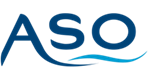 Registration FormManaging Multi-morbidityObesity Study DayNorfolk Obesity NetworkBarnham Broom Golf Club LtdHoningham RoadBarnham BroomNorwich NR9 4DD21 November 2019Name:Position:Place of work: Contact email:Dietary requirement:Please email with above detail to Karen Cullum karen.cullum@nnuh.nhs.uk Parallel Session AParallel Session B13:40-14:30  Case studies- managing multi morbidity Breaking the ice14:30-15:20 Breaking the iceCase studies - managing multi morbidity